Название проекта:  «Зеленый патруль п .Кикерино»Автор проекта: Кузьмина Ирина Анатольевна, учитель географии МКОУ Кикеринская СОШ, п. Кикерино Волосовского района Ленинградской областиТематическое направление: «Воспитание и социализация детей и молодежи»Цель проекта: Привлечение ребят к проблемам экологии поселка и формирование у учащихся бережного отношения к природе и территории поселков и городов.Задачи:расширять знания детей о взаимозависимости мира природы и деятельности человека, как хозяйственной, так и природоохранной;выявления нарушений правил соблюдения чистоты на улицах;учить, в корректной форме выражать свое отношение к поступкам детей и взрослых с позиции общепринятых норм и адекватно воспринимать оценку своего поведения;очистка лесов и территорий поселка Кикерино от бытового мусора и захламленности; посадка зеленых насаждений;развивать воображение, умение реализовывать свои впечатления в художественно – творческой деятельности  привлечения и активизации деятельности классных коллективов и отдельных учеников в пропаганде поддержания чистоты окружающей среды Предмет исследования – загрязненность территорий.Методы исследования: изучения статистических данных, изучение и анализ литературы, наблюдение, практическая работа, практико-ориентированное исследование.Тип проекта: информационно – исследовательскийУчастники проекта: учащиеся школы.По продолжительности реализации проекта: долгосрочныйПроблема экологического воспитания  очень актуальна в нашей стране и во многих  странах мира. Эколого-социальная ситуация сегодняшнего дня выдвигает перед специалистами школьного образования задачу поиска универсальных средств экологического воспитания в современных условиях. Одним из таких средств, может быть экологический проект, одной из немногих технологий, выводящий педагога за стены школы в окружающий мир и социальную действительность.Мусор, небрежное отношение к природе, к окружающей среде... С этой проблемой мы ежедневно сталкивается на улице, в лесу, в местах отдыха, в поле, в общественном транспорте. Чтобы акцентировать внимание детей на  «мусорную проблему», был  разработан проект «Зеленый патруль п. Кикерино». Проект «Зеленый патруль п. Кикерино» разработан и реализуется в рамках организации внеурочной деятельности в условиях перехода на ФГОС ООО. Формирует мотивы и ценности обучающихся в сфере отношений к природе (способствует формирование готовности обучающихся к социальному взаимодействию по вопросам улучшения экологического качества окружающей среды, устойчивого развития территории, экологического здоровьесберегающего просвещения населения, осознание обучающимися взаимной связи здоровья человека и экологического состояния окружающей его среды, роли экологической культуры в обеспечении личного и общественного здоровья и безопасности). Обеспечивает включение обучающихся в процессы общественной самоорганизации (приобщение обучающихся к общественной деятельности, участие в детско - юношеских организациях и движениях, школьных и внешкольных объединениях, в ученическом самоуправлении, участие обучающихся в благоустройстве сельского поселения; социальная самоидентификация обучащихся в процессе участия в личностно значимой и общественно приемлемой деятельности; приобретение опыта конструктивного социального поведения, приобретение знаний о нормах и правилах поведения в обществе, социальных ролях человека; формирование у обучающихся личностных качеств, необходимых для  конструктивного, успешного и ответственного поведения в обществе с учетом правовых норм, установленных российским законодательством)Ожидаемый результат: осознание детьми значимости охраны природы, экологически целесообразного поведения в окружающей среде, значение поведения каждого для сохранения природы. Реализация проектаВ работе над проектом участвовали учащиеся разного возраста, среди которых есть ребята с девиантным поведением.Руководитель проекта строго следил за безопасностью учащихся, собирая мусор все пользовались резиновыми перчатками.В ходе работы над проектом участники: исследовали самые загрязненные территории поселка; нарисовали и расклеили агитационные плакаты с пропагандой поддержания чистоты в поселке; убрали более двухсот 100 литровых мешков мусора;посадили совместно с администрацией деревья и сирень в парке;исследовали сроки разложения бытового мусора;выступили перед ребятами, не участвующими в проекте с отчетом о проделанной работе в виде презентации.Отчет о реализации проекта был предоставлен участниками в виде презентации: https://docs.google.com/presentation/d/1uMaa3GLpoIGq655qZi2BEaEPg_wQqdIZO_xNrj3qxKQ/edit?usp=sharing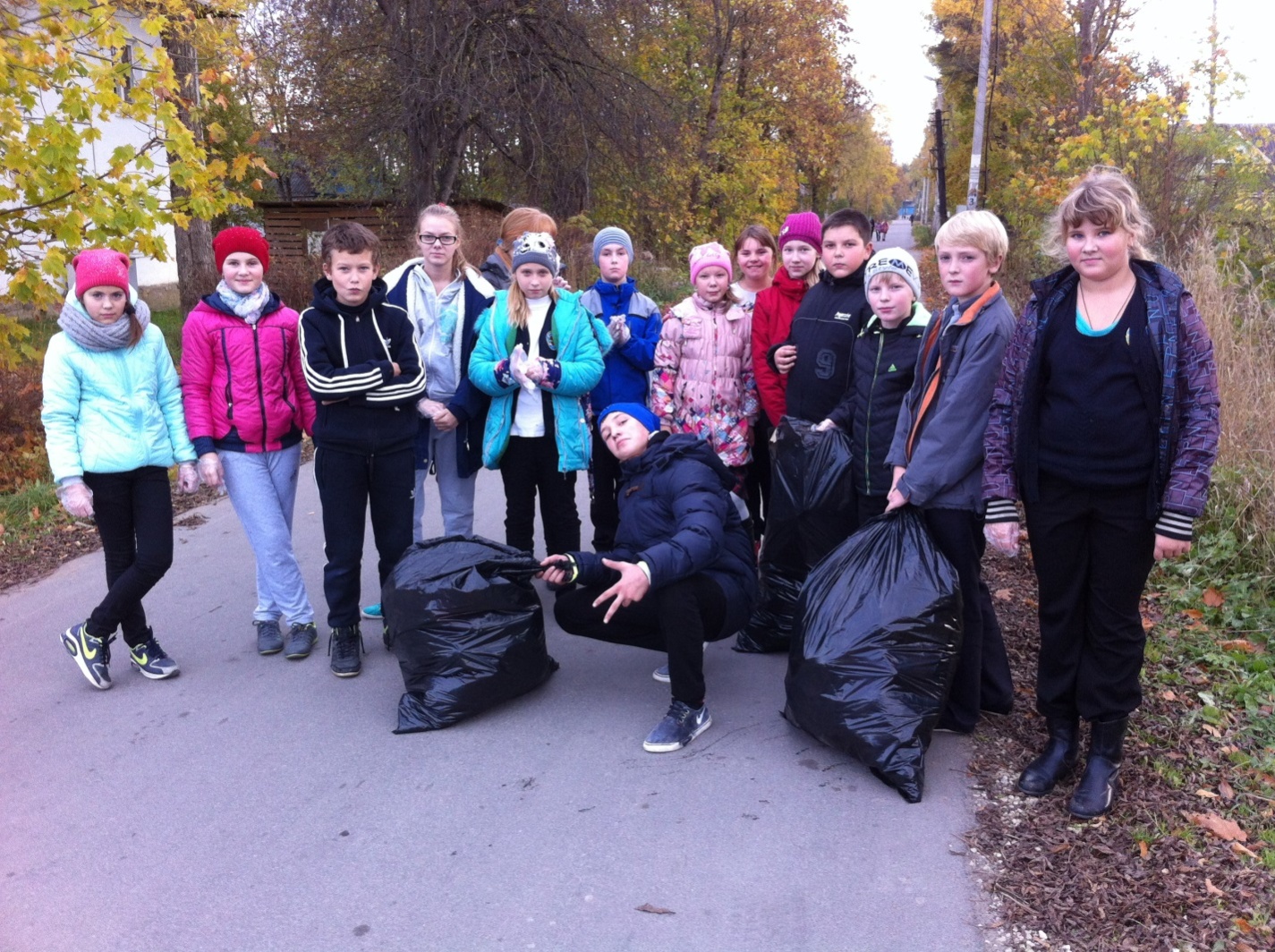 мероприятиясрокиисполнители1.Поиск информации «Что мы можем сделать, чтобы наш посёлок был чистым и ухоженным? »Сентябрь-апрельучащиеся2.Выступление ребят и оформление презентации на тему «Что мы можем сделать, чтобы наш посёлок был чистым и ухоженным? »Апрель-майучащиеся и учителя3. Патруль улиц, парков поселка с целью уборки мусоракаждую средуучащиеся4. отчет в блогеhttp://polezniedela.blogspot.ru/  о проделанной работепосле каждого мероприятияучащиеся и учителя5. конкурс плакатов «Чистый мир»февраль-мартучащиеся6. конкурс поделок «Вторая жизнь»мартучащиеся6. пропаганда поддержания чистоты окружающей средыапрельучащиеся7.посадка зеленых насаждениймайучащиеся